总体结果11年级数学测试结果体现学生在多大程度上掌握了与6个基本要素相关的30项技能。2023年春季学期，[学生姓名]已掌握这30项技能中的__项。总体而言，[学生姓名]对数学的掌握程度在四个成绩类别中属于____：____。[学生姓名]已经掌握和尚未掌握的具体技能参见[学生姓名]学习概况。初学水平	接近目标达到目标	高级水平领域条形图按领域概括已掌握技能所占的百分比。由于每个标准有不同层次的内容，因此，并非所有学生都参加了所有技能测试。M.C1.3: 使用简单的算术运算准确而有效地计算___%掌握了10项技能中的__项M.C2.1: 理解和使用二维和三维形状的几何属性__%掌握了5项技能中的___项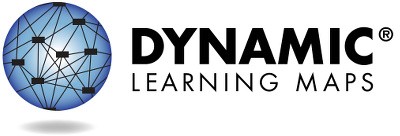 第1页，共2页如想了解更多信息（包括资源），请访问https://dynamiclearningmaps.org/states。版权所有©堪萨斯大学。保留一切权利。仅用于教育目的。未经许可，不得用于商业或其他目的。 “动态学习地图”是堪萨斯大学的商标。学业概况（续）M.C3.2: 描述和解读数据显示___%掌握了5项技能中的___项M.C4.2: 理解规律和函数思维___%掌握了10项技能中的___项+未评估本领域的任何要素。如想更多了解[学生姓名]在这些领域内每个基本要素方面的表现，请查看学习概况。如想了解更多信息（包括资源），请访问https://dynamiclearningmaps.org/states。	第2页，共2页[学生姓名]在11年级数学基本要素方面的表现总结如下。这些信息基于[学生姓名]在2023年春季学期参加的所有“动态学习地图”
(DLM)测试。对[学生姓名]评估了11年级6个基本要素中的__个、4个领域中的__个。评估中体现出来的知识掌握程度意味着已掌握基本要素中先前学习过的所有知识。本表格描述了您的孩子在评估中表现出的技能，以及这些技能与年级期望值的对比情况。今年掌握的程度没有证据表明对该基本要素的掌握情况未针对基本要素进行测试第1页，共2页本报告旨在为教学规划过程提供证据。结果仅基于年终春季学期评估的答题情况。因为您的孩子在不同环境中可能会展示出不同的知识和技能程度，所以这里显示的评估成绩可能不完全代表您孩子的知识和技能。如想了解更多信息（包括资源），请访问https://dynamiclearningmaps.org/states。版权所有©堪萨斯大学。保留一切权利。仅用于教育目的。未经许可，不得用于商业或其他目的。“动态学习地图”是堪萨斯大学的商标。今年掌握的程度没有证据表明对该基本要素的掌握情况未针对基本要素进行测试第2页，共2页如想了解更多信息（包括资源），请访问https://dynamiclearningmaps.org/states。估算出来的掌握程度估算出来的掌握程度估算出来的掌握程度估算出来的掌握程度估算出来的掌握程度估算出来的掌握程度估算出来的掌握程度领域基本要素1234（目标）5M.C1.3M.EE.HS.N.RN.1合并；合并集合；演示相加的概念描述、解决和解释重复相加的问题解释和解决相乘问题求解带有整数指数的表达式解释完全平方和立方M.C1.3M.EE.HS.S.IC.1-2将物体排列成对；比较物体认识到事件的可能结果认识到事件的所有可能结果（样本空间）计算结果概率相同的简单事件的概率计算结果概率不同的简单事件的概率M.C2.1M.EE.HS.G.CO.6-8认识相同的物体和不同的物体匹配全等和相似的二维和三维图形识别相似和全等的图形解释全等和相似的图形解释全等/相似图形和变换之间的关系估算出来的掌握程度估算出来的掌握程度估算出来的掌握程度估算出来的掌握程度估算出来的掌握程度估算出来的掌握程度估算出来的掌握程度领域基本要素1234（目标）5M.C3.2M.EE.HS.S.ID.3将物体排序；将物体分类了解条形/图形图、折线图和饼状图识别数据的差异性、异常值、峰值和对称性分布.分析数据分布并得出推论通过比较两组数据得出推论M.C4.2M.EE.HS.F.BF.2认识到自然或生活中出现的规律识别规律和数列认识算术数列；认识递归规则运用数列规则扩展算术数列确定算术数列中的任何项M.C4.2M.EE.HS.F.IF.4-6将物体排列成对；给物体排序解释x-和y-坐标；解释坐标对知道协变量和变化率分析和比较线性函数图利用线性函数的图形解决现实世界的问题